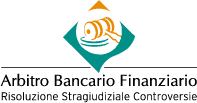 COLLEGIO DI BOLOGNABDI	BDI_RM REG. ABF		IProt. N° 0005236/21 del 26/02/2021composto dai signori:(BO) MARINARI	Presidente(BO) BERTI ARNOALDI VELI	Membro designato dalla Banca d'Italia (BO) MUCCIARONE	Membro designato dalla Banca d'Italia(BO) LUCARELLI	Membro di designazione rappresentativa degli intermediari(BO) D ATRI	Membro di designazione	rappresentativa dei clientiRelatore GIANLUCA MUCCIARONESeduta del 07/01/2021Esame del ricorso n. 1127511/2020 del 03/09/2020 proposto da XXXXXXXXXXXXXXXXXXnei confronti di 7601 - POSTE ITALIANE S.P.A.1/4COLLEGIO DI BOLOGNAcomposto dai signori:(BO) MARINARI	Presidente(BO) BERTI ARNOALDI VELI	Membro designato dalla Banca d'Italia (BO) MUCCIARONE	Membro designato dalla Banca d'Italia(BO) LUCARELLI	Membro di designazione rappresentativa degli intermediari(BO) D ATRI	Membro di designazione rappresentativa dei clientiRelatore GIANLUCA MUCCIARONESeduta del 07/01/2021FATTOA seguito del reclamo del 22 luglio 2020, respinto dall’intermediario, gli istanti hanno presentato ricorso il 3 settembre 2020.Hanno rappresentato di essere titolari di otto buoni postali fruttiferi trentennali, cinque emessi l’11 luglio 2002 e tre il 2 novembre 2002. Richiesto il rimborso dei titoli nel novembre 2019, l’intermediario l’ha rifiutato, eccependo che il relativo diritto si era ormai prescritto. Per questo gli istanti si sono rivolti a questo Arbitro, chiedendo la condanna dell’intermediario al pagamento del capitale oggetto dei titoli e del connesso rendimento.Con le controdeduzioni del 23 settembre 2020, l’intermediario ha chiesto il rigetto del ricorso, eccependo, in rito, l’incompetenza di questo Arbitro sia ratione temporis, perché la controversia avrebbe ad oggetto comportamenti anteriori al 1 gennaio 2009, sia ratione materiae perché riguarderebbe prodotti finanziari.Nel merito, ha ribadito l’eccezione di prescrizione: appartenendo i buoni dell’11 luglio 2002 alla serie AA4 e quelli del 2 novembre 2002 alla serie AA5, tutti sono scaduti «al termine del settimo anno successivo a quello di emissione» ed il diritto al rimborso si sarebbe prescritto, ai sensi dell’art. 8 del decreto del Ministero del Tesoro del 19 dicembre 2000, con l’inutile decorso di dieci anni dalla scadenza; la prescrizione si era dunquecompiuta con riguardo a tutti i titoli, per i buoni AA4 l’11 luglio 2019 e per i buoni AA5 il 2 novembre 2019, la richiesta di rimborso essendo intervenuta nel corso del novembre 2019, ma dopo il 2.I ricorrenti hanno presentato repliche.DIRITTOL’eccezione in rito formulata dall’intermediario è infondata.L’Arbitro è competente a decidere la controversia perché il comportamento della cui legittimità si controverte, i.e. il rifiuto di rimborsare i buoni, è successivo al 1 gennaio 2009 (cfr. ABF, Collegio di Coordinamento, n. 5676/2013).L’Arbitro è anche competente per materia perché le Disposizioni sui sistemi di risoluzione stragiudiziale delle controversie in materia di operazioni e servizi bancari e finanziari prevedono che l’ABF è competente per le «controversie relative a operazioni e servizi bancari e finanziari» ad eccezione di quelle «attinenti ai servizi e alle attività di investimento e alle altre fattispecie non assoggettate al titolo VI del T.U.B. ai sensi dell’art. 23, comma 4», T.U.F. (Sez. I, § 4). Tale norma stabilisce che il titolo VI del T.U.B. non si applica al collocamento di prodotti finanziari. L’art. 1, comma 1, lett. u, T.U.F. esclude dal novero dei prodotti finanziari «i depositi bancari o postali non rappresentati da strumenti finanziari». E i buoni postali non possono essere qualificati come strumenti finanziari perché non sono destinati alla negoziazione sui mercati.Correlativamente le Disposizioni di Banca d’Italia sulla trasparenza delle operazioni e dei servizi bancari e finanziari «si applica[no] oltre che ai depositi, anche ai buoni fruttiferi e ai certificati di deposito consistenti in titoli individuali non negoziati nel mercato monetario» (Sez. I, § 1). Sussiste quindi la competenza per materia di questo Arbitro nelle controversie aventi ad oggetto tali titoli (cfr. ABF, Collegio di Coordinamento, n. 5676/2013).Nel merito, la domanda dei ricorrenti è fondata.Il termine per esigere il rimborso dei buoni postali AA4 e AA5 è fissato «alla scadenza del settimo anno successivo a quello di emissione»: così prevede l’art. 8 dei decreti del Ministero del Tesoro del 18 aprile 2002 e del 12 settembre 2002 con riguardo, rispettivamente, alla serie AA4 ed alla serie AA5.Tali norme, secondo quanto già chiarito da questo Arbitro con riguardo a disposizione di uguale tenore relativa alla serie AA2, fissano la scadenza «nell’ultimo giorno del settimo anno solare successivo a quello dell’emissione» (cfr. ABF, Collegio di Coordinamento n. 8056/2019; ABF, Collegio di Bologna, n. 10766/2020).Pertanto i buoni oggetto di questa controversia sono scaduti tutti il 31 dicembre del settimo anno successivo a quello della loro emissione, il 2002, quindi sono tutti scaduti il 31 dicembre 2009; il periodo di prescrizione si sarebbe compiuto il 31 dicembre 2019.E’ pacifico tra le parti che la richiesta di rimborso è intervenuta nel novembre 2019, prima dunque che la prescrizione fosse maturata.L’intermediario dovrà dunque versare ai ricorrenti la somma portata da ciascun buono fruttifero azionato avanti a questo Arbitro con i rendimenti per ognuno previsti.PER QUESTI MOTIVIIl Collegio accoglie il ricorso nei sensi di cui in motivazione.Dispone, inoltre, ai sensi della vigente normativa, che l’intermediario corrisponda alla Banca d’Italia la somma di Euro 200,00 (duecento/00) quale contributo alle spese della procedura e alla parte ricorrente quella di Euro 20,00 (venti/00) quale rimborso della somma versata alla presentazione del ricorso.IL PRESIDENTE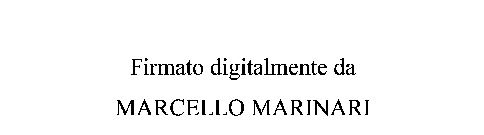 